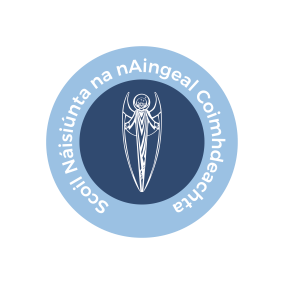 Guardian Angels’ N.S.Féilire Scoile 2020 / 2021Term 1August 27th				School reopens at 8.50 after holidaysOctober Mid – term		October 26th – November 30th (inclusive)	  Monday 2nd November		School reopens at 08.50December 22nd 	School closing at 12.30pm for Christmas   Holidays.Term 2January 6th	School reopens after Christmas holidaysFebruary Mid-term	February 15th – 19th inclusiveMarch 17th	Public HolidayMarch  26th				School closing at 12.30 for Easter Holidays.March 29th  – April 9th 	School closed for Easter Holidays	Term 3April 12th 	School reopens at 08.50 after holidaysApril 30th – May 4th inclusive	School closed Bank Holiday WeekendJune 4th – June 8th  inclusive	School closed Bank Holiday Weekend.June 30th 	School closing at 12.30 for Summer Holidays.	